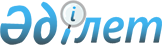 Об утверждении Инструкции о перечне, формах и сроках представления ежемесячной финансовой отчетности накопительными пенсионными фондами
					
			Утративший силу
			
			
		
					Постановление Правления Национального Банка Республики Казахстан от 15 декабря 2004 года № 175. Зарегистрировано в Министерстве юстиции Республики Казахстан 25 января 2005 года № 3384. Утратило силу постановлением Правления Национального Банка Республики Казахстан от 1 ноября 2010 № 88

      Сноска. Утратило силу постановлением Правления Национального Банка РК от 01.11.2010 № 88 (вводится в действие с 01.07.2011).

 

     В целях приведения нормативных правовых актов Национального Банка Республики Казахстан в соответствие с законодательством Республики Казахстан, Правление Национального Банка Республики Казахстан ПОСТАНОВЛЯЕТ: 

     1. Утвердить прилагаемую Инструкцию о перечне, формах и сроках представления ежемесячной финансовой отчетности накопительными пенсионными фондами. 

     2. Со дня введения в действие настоящего постановления признать утратившим силу постановление Правления Национального Банка Республики Казахстан от 4 июля 2003 года № 213 "Об утверждении Правил представления отчетности накопительными пенсионными фондами" (зарегистрированное в Реестре государственной регистрации нормативных правовых актов Республики Казахстан под N 2447, опубликованное 11-24 августа 2003 года в печатных изданиях Национального Банка Республики Казахстан "Казакстан Улттык Банкінін Хабаршысы" и "Вестник Национального Банка Казахстана"). 

     3. Настоящее постановление вводится в действие с 1 февраля 2005 года. 

     4. Департаменту бухгалтерского учета (Шалгимбаева Н.Т.): 

     1) совместно с Юридическим департаментом (Шарипов С.Б.) принять меры к государственной регистрации в Министерстве юстиции Республики Казахстан настоящего постановления; 

     2) в десятидневный срок со дня государственной регистрации в Министерстве юстиции Республики Казахстан настоящего постановления довести его до сведения заинтересованных подразделений центрального аппарата Национального Банка Республики Казахстан, накопительных пенсионных фондов, Агентства Республики Казахстан по регулированию и надзору финансового рынка и финансовых организаций и Ассоциации финансистов Казахстана. 

     5. Контроль над исполнением настоящего постановления возложить на заместителя Председателя Национального Банка Республики Казахстан Абдулину Н.К.      Председатель 

     Национального Банка      "СОГЛАСОВАНО" 

     Председатель Агентства Республики 

     Казахстан по регулированию и надзору 

     финансового рынка и финансовых 

     организаций 

     23 декабря 2004 г. 

Утверждена                 

постановлением Правления Национального 

Банка Республики Казахстан      

от "15" декабря 2004 года N 175     Инструкция 

о перечне, формах и сроках представления 

ежемесячной финансовой отчетности 

накопительными пенсионными фондами  Глава 1. Общие положения      1. Настоящая Инструкция разработана в соответствии с Законами Республики Казахстан " О Национальном Банке Республики Казахстан", " О бухгалтерском учете и финансовой отчетности" и " О пенсионном обеспечении в Республике Казахстан", другими нормативными правовыми актами Республики Казахстан и международными стандартами финансовой отчетности. 

     2. Настоящая Инструкция устанавливает перечень, формы и сроки представления ежемесячной финансовой отчетности накопительными пенсионными фондами (далее - пенсионные фонды) в уполномоченный государственный орган, осуществляющий регулирование и надзор финансового рынка и финансовых организаций (далее - уполномоченный орган).  

Глава 2. Представление финансовой отчетности      3. Ежемесячно не позднее 18.00 часов времени города Астаны пятого рабочего дня месяца, следующего за отчетным месяцем пенсионные фонды представляют в уполномоченный орган следующую финансовую отчетность: 

     1) бухгалтерский баланс, составленный по форме 1 (приложение 1 к настоящей Инструкции); 

     2) отчет о прибылях и убытках, составленный по форме 2 (приложение 2 к настоящей Инструкции); 

     3) бухгалтерский баланс по пенсионным активам, составленный по форме 3 (приложение 3 к настоящей Инструкции); 

     4) отчет о прибылях и убытках по пенсионным активам, составленный по форме 4 (приложение 4 к настоящей Инструкции). 

      Сноска. Пункт 3 с изменениями, внесенными постановлением Правления Нац.Банка РК от 30 апреля 2007 г. N 44   (вводится в действие по истечении 14 дней со дня гос. регистрации). 

     4. Все данные в финансовой отчетности указываются в национальной валюте Республики Казахстан - казахстанских тенге. 

     5. Единица измерения, используемая при составлении финансовой отчетности, устанавливается в тысячах казахстанских тенге. Сумма менее пятисот казахстанских тенге в финансовой отчетности округляется до нуля, а сумма, равная пятистам казахстанских тенге и выше, округляется до тысячи казахстанских тенге. 

     6. исключен 

     Сноска. Пункт 6 исключен - постановлением Правления Национального Банка Республики Казахстан от 19 марта 2007 года N 27 (вводится в действие с 1 июля 2007 года). 

     7. исключен 

     Сноска. Пункт 7 исключен - постановлением Правления Национального Банка Республики Казахстан от 19 марта 2007 года N 27 (вводится в действие с 1 июля 2007 года). 

     8. Пенсионные фонды представляют финансовую отчетность в уполномоченный орган на электронном носителе, с использованием транспортной системы гарантированной доставки информации с криптографическими средствами защиты, обеспечивающей конфиденциальность и некорректируемость представляемых данных. 

     Сноска. Пункт 8 в редакции - постановлением Правления Национального Банка Республики Казахстан от 19 марта 2007 года N 27 (вводится в действие с 1 июля 2007 года). 

     9. исключен 

     Сноска. Пункт 9 исключен - постановлением Правления Национального Банка Республики Казахстан от 19 марта 2007 года N 27 (вводится в действие с 1 июля 2007 года). 

     9-1. Финансовая отчетность на бумажном носителе, составляемая ежемесячно, подписывается первым руководителем или лицом, его замещающим, и главным бухгалтером, заверяется печатью и хранится в пенсионном фонде. По требованию уполномоченного органа пенсионный фонд не позднее двух рабочих дней со дня получения письменного запроса представляет финансовую отчетность на бумажном носителе, которая не должна содержать исправлений и подчисток. 

     Сноска. Глава 2 дополнена пунктом 9-1 - постановлением Правления Национального Банка Республики Казахстан от 19 марта 2007 года N 27 (вводится в действие с 1 июля 2007 года). 

     9-2. Финансовая отчетность, представленная на электронном носителе, должна соответствовать финансовой отчетности на бумажном носителе. Идентичность данных, представляемых на электронном носителе, данным на бумажном носителе, обеспечивается первым руководителем пенсионного фонда или лицом, его замещающим. 

     Сноска. Глава 2 дополнена пунктом 9-2 - постановлением Правления Национального Банка Республики Казахстан от 19 марта 2007 года N 27 (вводится в действие с 1 июля 2007 года). 

     10. исключен 

     Сноска. Пункт 10 исключен - постановлением Правления Национального Банка Республики Казахстан от 19 марта 2007 года N 27 (вводится в действие с 1 июля 2007 года). 

     11. При обнаружении неточностей или ошибок в финансовой отчетности, представленной пенсионным фондом, уполномоченный орган уведомляет об этом пенсионный фонд. Пенсионный фонд не позднее одного рабочего дня со дня получения уведомления представляет доработанную с учетом замечаний финансовую отчетность на электронном носителе. 

     Сноска. Пункт 11 в редакции - постановлением Правления Национального Банка Республики Казахстан от 19 марта 2007 года N 27 (вводится в действие с 1 июля 2007 года). 

     12. исключен 

     Сноска. Пункт 12 исключен - постановлением Правления Национального Банка Республики Казахстан от 19 марта 2007 года N 27 (вводится в действие с 1 июля 2007 года). 

     13. Несвоевременное представление, непредставление финансовой отчетности или представление недостоверных сведений в финансовой отчетности влечет ответственность, установленную законодательными актами Республики Казахстан.  

Глава 3. Заключительные положения      14. Вопросы, не урегулированные настоящей Инструкцией, разрешаются в порядке, установленном действующим законодательством Республики Казахстан. 

                                        Приложение 1 

                               к Инструкции о перечне, формах и 

                               сроках представления ежемесячной 

                             финансовой отчетности накопительными 

                                     пенсионными фондами       Сноска. Приложение 1 в редакции постановления Правления Национального Банка РК от 09.07.2009 N 61 (порядок введения в действие см. п. 3 ). форма 1       Бухгалтерский баланс 

_______________________________________________________________ 

(полное наименование накопительного пенсионного фонда) 

по состоянию на "___" ____________ 20__ года                                     (в тысячах казахстанских тенге)       Первый руководитель _______________ дата _________________ 

      Главный бухгалтер   _______________ дата _________________ 

      Исполнитель         _______________ дата _________________ 

      Телефон             _______________ 

      Место для печати 

                                          Приложение 2 

                               к Инструкции о перечне, формах и 

                               сроках представления ежемесячной 

                             финансовой отчетности накопительными 

                                     пенсионными фондами       Сноска. Приложение 2 с изменениями, внесенными постановлениями Правления Национального Банка РК от 30.04.2007 N 44 (вводится в действие по истечении 14 дней со дня гос. регистрации); от 09.07.2009  N 61 (порядок введения в действие см. п. 3 ).                                            форма 2                  Отчет о прибылях и убытках 

      _____________________________________________________ 

      (полное наименование накопительного пенсионного фонда) 

            по состоянию на "___"_________ 200___ года                             (в тысячах казахстанских тенге) 

  Первый руководитель _____________дата____________ Главный бухгалтер _______________дата____________      Исполнитель____________________ дата ____________ Телефон _____________ Место для печати 

                                          Приложение 3 

                               к Инструкции о перечне, формах и 

                               сроках представления ежемесячной 

                             финансовой отчетности накопительными 

                                     пенсионными фондами       Сноска. Приложение 3 с изменениями, внесенными постановлениями Правления Национального Банка РК от 18.02.2006 N 9 (вводится в действие по истечении 14 дней со дня гос. регистрации); от 30.04.2007 N 44 (вводится в действие по истечении 14 дней со дня гос. регистрации); от 09.07.2009 N 61 (порядок введения в действие см. п. 3 ).                                            форма 3           Бухгалтерский баланс по пенсионным активам 

      _____________________________________________________ 

      (полное наименование накопительного пенсионного фонда) 

            по состоянию на "___"_________ 200___ года                             (в тысячах казахстанских тенге) 

  Первый руководитель _____________дата____________ Главный бухгалтер _______________дата____________      Исполнитель____________________ дата ____________ Телефон _____________ Место для печати 

                                          Приложение 4 

                               к Инструкции о перечне, формах и 

                               сроках представления ежемесячной 

                             финансовой отчетности накопительными 

                                     пенсионными фондами       Сноска. Приложение 4 с изменениями, внесенными постановлениями Правления Национального Банка РК от 18.02.2006 N 9 (вводится в действие по истечении 14 дней со дня гос. регистрации); от 30.04.2007 N 44 (вводится в действие по истечении 14 дней со дня гос. регистрации); от 09.07.2009 N 61 (порядок введения в действие см. п. 3 ).                                            форма 4         Отчет о прибылях и убытках по пенсионным активам 

      _____________________________________________________ 

      (полное наименование накопительного пенсионного фонда) 

            по состоянию на "___"_________ 200___ года                             (в тысячах казахстанских тенге) 

  Первый руководитель _____________дата____________ Главный бухгалтер _______________дата____________      Исполнитель____________________ дата ____________ Телефон _____________ Место для печати 
					© 2012. РГП на ПХВ «Институт законодательства и правовой информации Республики Казахстан» Министерства юстиции Республики Казахстан
				Наименование статьи Примечание На конец 

отчетного 

периода На конец 

предыдущего 

года 1 2 3 4 Активы Денежные средства и 

эквиваленты денежных 

средств в том числе: наличные деньги в кассе деньги на счетах в 

банках и организациях, 

осуществляющих отдельные 

виды банковских операций Аффинированные 

драгоценные металлы Вклады размещенные (за 

вычетом резервов на 

обесценение) Ценные бумаги, учтенные 

по справедливой 

стоимости через прибыль 

и убыток Производные инструменты Ценные бумаги, имеющиеся 

в наличии для продажи 

(за вычетом резервов на 

обесценение) Операция "обратное РЕПО" Авансы выданные Расходы будущих периодов Комиссионные 

вознаграждения в том числе: от пенсионных активов от инвестиционного 

дохода/убытка по 

пенсионным активам Запасы Ценные бумаги, 

удерживаемые до 

погашения (за вычетом 

резервов на обесценение) Инвестиционное имущество Инвестиции в капитал 

других юридических лиц Дебиторская 

задолженность (за 

вычетом резервов на 

обесценение) Долгосрочные активы 

(выбывающие группы), 

предназначенные для 

продажи Нематериальные активы 

(за вычетом амортизации 

и убытков от 

обесценения) Основные средства (за 

вычетом амортизации и 

убытков от обесценения) Отложенное налоговое 

требование Прочая дебиторская 

задолженность (за 

вычетом резервов на 

обесценение) Требования к бюджету по 

налогам и другим 

обязательным платежам в 

бюджет Прочие активы Итого активы Обязательства Производные инструменты Операция "РЕПО" Полученные займы Кредиторская 

задолженность Авансы полученные Оценочные обязательства в том числе: по возмещению разницы 

между показателем 

номинальной доходности и 

минимальным значением 

доходности Начисленные расходы по 

расчетам с акционерами 

по акциям Начисленные расходы по 

расчетам с персоналом Доходы будущих периодов Отложенное налоговое 

обязательство Обязательство перед 

бюджетом по налогам и 

другим обязательным 

платежам в бюджет Кредиторская 

задолженность по 

отрицательному 

комиссионному 

вознаграждению Прочие обязательства Итого обязательства Собственный капитал Уставный капитал в том числе: простые акции привилегированные акции Премии (дополнительный 

оплаченный капитал) Изъятый капитал Резервный капитал Прочие резервы Нераспределенная прибыль 

(непокрытый убыток) в том числе: предыдущих лет отчетного периода Доля меньшинства Итого капитал Итого капитал и 

обязательства Наименование 

статей При- 

меча- ние За 

отчет- 

ный 

период За 

период 

с начала 

текуще- 

го года 

(с нара- 

стающим 

итогом) За анало- 

гичный 

период 

преды- 

дущего 

года За анало- гичный 

период 

с начала 

преды- 

дущего 

года (с 

нара- 

стаю- 

щим 

итогом) 1 2 3 4 5 6 Комиссионные 

вознаграждения в том числе:   от пенсионных 

  активов    от инвестиционного 

   дохода (убытка)    по пенсионным активам Доходы в виде 

вознаграждения по 

текущим счетам и 

размещенным вкладам Доходы в виде 

вознаграждения (купона 

и/или дисконта) по 

приобретенным ценным 

бумагам Доходы (расходы) от 

купли-продажи ценных 

бумаг (нетто) Доходы (расходы) от 

изменения стоимости 

ценных бумаг, 

учтенных по 

справедливой 

стоимости через 

прибыль и убыток Доходы по операциям 

"обратное РЕПО" Доходы (расходы) от 

операций с 

аффинированными 

драгоценными 

металлами Доходы (расходы) от 

переоценки иностранной 

валюты (нетто) Доходы от реализации 

нефинансовых активов 

и получения активов Прочие доходы Итого доходов Комиссионные 

расходы в том числе: вознаграждения 

организациям, 

осуществляющим 

инвестиционное 

управление 

пенсионными активами вознаграждения 

банкам-кастодианам Возмещение 

отрицательного 

комиссионного 

вознаграждения Расходы в виде 

вознаграждения 

(премии) по 

приобретенным 

ценным бумагам Расходы по 

операциям "РЕПО" Расходы в виде 

вознаграждения по 

полученным займам 

и финансовой аренде Общие админист- 

ративные расходы в том числе: расходы на оплату 

труда и команди- 

ровочные амортизационные 

отчисления и износ расходы по текущей 

аренде расходы по выплате 

налогов и других 

обязательных платежей 

в бюджет (кроме 

корпоративного 

подоходного налога) прочие 

административные 

расходы Расходы от реализации 

нефинансовых активов 

и передачи активов Прочие расходы Итого расходов Прибыль (убыток) 

до отчисления в 

резервы (провизии) Резервы (восстановление 

резервов) на возможные 

потери по операциям в том числе, на 

возмещение разницы 

между показателем 

номинальной 

доходности и 

минимальным 

значением доходности Доход от участия в 

капитале других 

юридических лиц Прибыль (убыток) за 

период Прибыль (убыток) до 

налогообложения Корпоративный 

подоходный налог Чистая прибыль 

(убыток) после 

налогообложения Прибыль (убыток) от 

прекращенной 

деятельности Доля меньшинства Чистая прибыль 

(убыток) за период Наименование 

статей При- 

ме- 

ча- 

ние На 

начало 

отчетного 

периода На 

конец 

отчетного 

периода Активы Деньги на счетах в банках и 

организациях, осуществляющих 

отдельные виды банковских 

операций Аффинированные драгоценные металлы Вклады в Национальном Банке 

Республики Казахстан и банках 

второго уровня Ценные бумаги, имеющиеся в 

наличии для продажи Ценные бумаги, учтенные по 

справедливой стоимости через 

прибыль и убыток Требования по операциям 

"обратное РЕПО" Производные инструменты Дебиторская задолженность Требования по отрицательному 

комиссионному вознаграждению Ценные бумаги, удерживаемые до погашения Прочие финансовые активы Итого активы Обязательства Требования получателей по 

пенсионным выплатам Кредиторская задолженность 

по комиссионным вознаграждениям 

в том числе: от пенсионных активов от инвестиционного 

дохода/убытка Кредиторская задолженность по 

подоходному налогу от 

пенсионных выплат Производные инструменты Прочие обязательства Итого обязательства Итого чистые активы Наименование статей           При- 

ме- 

ча- 

ние За 

предыдущий 

отчетный 

период За 

отчетный период Чистые пенсионные активы 

на начало периода Пенсионные взносы 

в том числе:     обязательные     добровольные     добровольные 

профессиональные Поступившие пенсионные 

накопления из других 

пенсионных фондов Доходы в виде 

вознаграждения по 

размещенным вкладам Доходы в виде 

вознаграждения (купона 

или дисконта) по 

ценным бумагам Доходы по операциям 

"обратное РЕПО" Доходы в виде дивидендов 

по акциям Доход (расход) от 

купли-продажи 

ценных бумаг 

(нетто) Доходы (расходы) от 

переоценки (нетто) 

в том числе:               от изменения 

справедливой стоимости 

ценных бумаг, учтенных 

по справедливой 

стоимости через прибыль 

и убыток      от изменения 

справедливой стоимости 

ценных бумаг, имеющихся в наличии для продажи      от переоценки 

иностранной валюты      от переоценки прочих активов Доходы в виде 

вознаграждения по 

прочим финансовым 

активам             Доходы в виде пени 

и штрафов, в том числе:     за несвоевременное 

перечисление обязательных 

пенсионных взносов     за несвоевременное 

осуществление переводов 

пенсионных накоплений     за ненадлежащее управление пенсионными активами Возмещение 

отрицательного 

комиссионного 

вознаграждения Прочие доходы от 

инвестиционной 

деятельности Прочие поступления Итого доходов Пенсии, выплаченные или 

подлежащие выплате 

в том числе:     по возрасту     на погребение     по инвалидности     по выезду на постоянное 

место жительства за пределы 

Республики Казахстан     наследникам     по выслуге лет     в страховые организации Индивидуальный 

подоходный налог у 

источника выплаты Комиссионное вознаграждение, причитающееся пенсионному 

фонду 

в том числе:     от пенсионных активов     от инвестиционного 

дохода/убытка по 

размещенным пенсионным 

активам Переводы пенсионных 

накоплений в другие 

пенсионные фонды Прочие расходы от 

инвестиционной 

деятельности Прочие расходы Итого расходов Невыясненные суммы 

(ошибочно зачисленные) Возврат невыясненных сумм Чистые активы на 

конец периода Изменения в чистых 

пенсионных активах 